TEKİRDAĞ LİMAN BAŞKANLIĞINALiman Başkanlığınızca 21./10/2019 tarihinde düzenlenecek olan Kısa Mesafe Telsiz Belgesi Eğitim ve Sınavına katılabilmek için gerekli işlemlerin yapılmasını arz ederim.Adı Soyadı		: ................................................................................			TC Kimlik No	: ................................................................................ Cep telefonu		: ................................................................................İkametgah Adresi 	: ..........................................................................................................................................……....................................................       İMZA :KMT İçin Gerekli Belgeler: 2 Fotoğraf                                                                              Nüfus Cüzdanı FotokopisiSağlık Raporu (1) veya Sürücü Belgesi fotokopisi14 yaşından büyük 18 yaşından küçükler için noter onaylı muvafakatnameAdli Sicil Kaydı (Resmi Kuruma Verilmek üzere) veya Kamu personeli olan kişilerden kurum kimliği fotokopisi ya da kurumda çalıştığına dair yazı.Onaylı diploma sureti veya diploma aslı ile fotokopisinin suret onayı için başkanlığımıza sunulması.Belge Harcı(2),Açıklamalar: Sürücü Belgesi olmayan ADB alacak kişilerin 26/9/2006 tarihli ve 26301 sayılı Resmî Gazete ’de yayımlanan Sürücü Adayları ve Sürücülerde Aranacak Sağlık Şartları ile Muayenelerine Dair Yönetmelikte belirtilen birinci grup sürücü belgesi sınıfları için istenen sağlık şartları ile muayenelerine dair usul ve esaslara göre sağlık raporu almaları gerekir.Kısa Mesafe Telsizi Belge Harcı http://odemeler.udhb.gov.tr internet borçlandırma yapılarak Halk Bankasına 2019 Yılı için 25,10 kuruş yatırılacaktır. Veya 9069 kodu ile vergi dairesinede K.M.T Harcı ödenebilmektedir.İNTERNETTEN BORÇLANMA ŞEKLİ.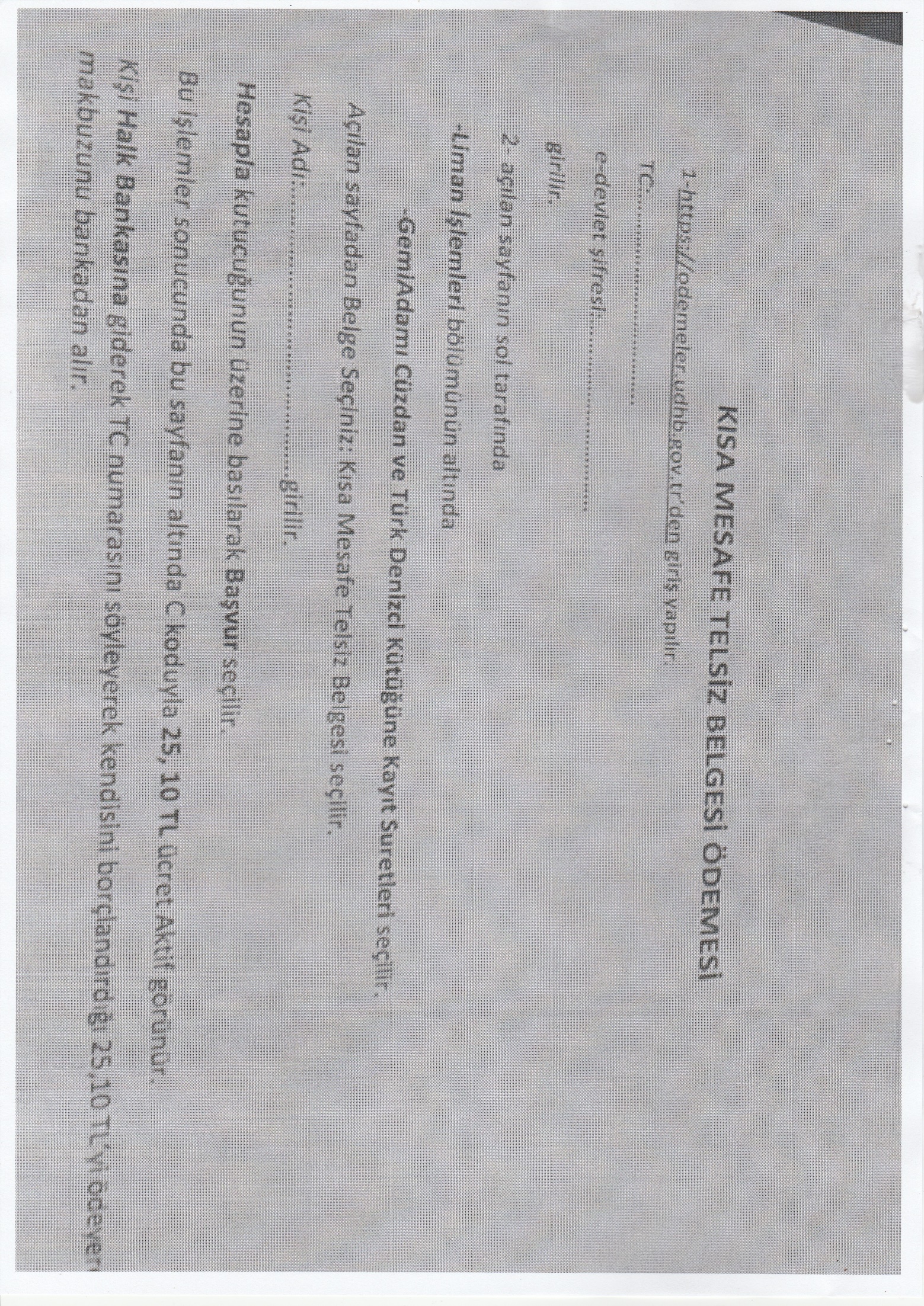 TEKİRDAĞ  LİMAN BAŞKANLIĞITEKİRDAĞ  LİMAN BAŞKANLIĞIGELEN EVRAKGELEN EVRAKTARİHSAYI